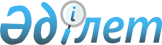 Об утверждении Методики по составлению вспомогательного счета здравоохраненияПриказ Председателя Комитета по статистике Министерства национальной экономики Республики Казахстан от 11 октября 2016 года № 236. Зарегистрирован Министерством юстиции Республики Казахстан 14 ноября 2016 года № 14418.
      В соответствии с подпунктом 5) статьи 12 Закона Республики Казахстан от 19 марта 2010 года "О государственной статистике", а также с подпунктом 258) пункта 17 Положения о Министерстве национальной экономики Республики Казахстан, утвержденного постановлением Правительства Республики Казахстан от 24 сентября 2014 года № 1011, ПРИКАЗЫВАЮ:
      1. Утвердить прилагаемую Методику по составлению вспомогательного счета здравоохранения.
      2. Управлению национальных счетов совместно с Юридическим управлением Комитета по статистике Министерства национальной экономики Республики Казахстан в установленном законодательством порядке обеспечить:
      1) государственную регистрацию настоящего приказа в Министерстве юстиции Республики Казахстан;
      2) в течение десяти календарных дней после государственной регистрации настоящего приказа направление его копий на официальное опубликование в периодических печатных изданиях и информационно-правовой системе "Јділет";
      3) направление в печатном и электронном виде в течение десяти календарных дней со дня получения зарегистрированного приказа в Республиканское государственное предприятие на праве хозяйственного ведения "Республиканский центр правовой информации" для включения в Эталонный контрольный банк нормативных правовых актов Республики Казахстан;
      4) размещение настоящего приказа на интернет-ресурсе Комитета по статистике Министерства национальной экономики Республики Казахстан.
      3. Управлению национальных счетов Комитета по статистике Министерства национальной экономики Республики Казахстан довести настоящий приказ до структурных подразделений и территориальных органов Комитета по статистике Министерства национальной экономики Республики Казахстан для руководства и использования в работе.
      4. Контроль за исполнением настоящего приказа возложить на курирующего заместителя Председателя Комитета по статистике Министерства национальной экономики Республики Казахстан (Орунханов К.К.).
      5. Настоящий приказ вводится в действие по истечении десяти календарных дней после дня его первого официального опубликования. Методика по составлению
вспомогательного счета здравоохранения
Глава 1. Общие положения
      1. Методика по составлению вспомогательного счета здравоохранения (далее – Методика) относится к статистической методологии, формируемой в соответствии с международными стандартами и утверждаемой в соответствии с Законом Республики Казахстан от 19 марта 2010 года "О государственной статистике".
      2. Методика определяет основные аспекты и методы составления статистической информации в отрасли здравоохранения, валовой добавленной стоимости, создаваемой отраслью здравоохранения, занятости и валовом накоплении.
      3. Цель настоящей Методики установить методы составления показателей вспомогательного счета здравоохранения.
      4. В настоящей Методике используются следующие определения:
      1) промежуточное потребление – потребление, состоящее из стоимости товаров и услуг, которые трансформируются или полностью потребляются в процессе производства за отчетный период;
      2) коллективные услуги здравоохранения – услуги здравоохранения, представляемые обществу в целом, выполняющие традиционные задачи общественного здравоохранения;
      3) функции здравоохранения (далее – НС) – товары и услуги, предоставляемые поставщиками здравоохранения за счет полученных средств по схемам финансирования;
      4) услуги лечения - услуги, предоставляемые поставщиками здравоохранения с целью облегчения симптомов заболевания или травм, защита от осложнений заболевания, что может угрожать жизнедеятельности людей;
      5) индивидуальные услуги – услуги здравоохранения, представляемые домашним хозяйствам и используемые для удовлетворения потребностей домашних хозяйств;
      6) поставщики медицинских услуг (далее – HP) - организации и субъекты деятельности, которые предоставляют товары и услуги здравоохранения в качестве основного вида деятельности, а также тех, для которых предоставление медицинских услуг является лишь одним из видов деятельности;
      7) конечное потребление – показатель, характеризующий использование валового внутреннего продукта. Представляет собой стоимость товаров и услуг, предназначенных для удовлетворения индивидуальных и коллективных потребностей. Глава 2. Структура вспомогательного счета здравоохранения
      5. Вспомогательный счет здравоохранения (далее – ВСЗ) представляет собой систему, предусматривающую формирование таблиц и счетов, аналогичным счетам СНС, и отражающих все потоки доходов, расходов, товаров и услуг, относящихся к сфере здравоохранения.
      6. Сфера здравоохранения включает не только отрасль "Деятельность в области здравоохранения", но и другую деятельность в целях здравоохранения, осуществляемую в рамках других отраслей, таких как предоставление социальных услуг, управление, производство медицинских товаров и торговля ими.
      7. Вспомогательный счет здравоохранения состоит из четырех таблиц:
      1) таблица ресурсов здравоохранения;
      2) таблица использования здравоохранения;
      3) таблица занятости в здравоохранении;
      4) таблица валового накопления основного капитала по отраслям здравоохранения.
      8. Для формирования таблиц ВСЗ используется функциональная классификация здравоохранения и классификация поставщиков медицинских товаров и услуг, отраженная в ССЗ 2011. При формировании статистической информации применяются Общий классификатор видов экономической деятельности (ОКЭД) и Классификатор продукции по видам экономической деятельности (КПВЭД), которые не соответствуют классификациям, используемым в ВСЗ. С целью обеспечения сопоставимости данных разработаны переходные ключи от функциональной классификации здравоохранения (HC) к КПВЭД и переходные ключи от классификации поставщиков медицинских услуг (HP) к ОКЭД в соответствии с ССЗ 2011 представленные в приложении 1 и в приложении 2 к настоящей Методике. Глава 3. Таблица ресурсов и таблица использования ВСЗ
      9. Таблица ресурсов здравоохранения описывает предложение товаров и услуг здравоохранения в экономике. Ресурсы экономики складываются из выпуска продукции, производимой на территории страны, и импорта. Выпуск товаров и услуг оценивается в основных ценах. Каждый столбец таблицы ресурсов здравоохранения дает информацию о производстве товаров и услуг в отрасли здравоохранения, произведенных по основной и по вторичным видам деятельности.
      10. Выпуск товаров и услуг здравоохранения представляется по поставщикам и измеряется в основных ценах, а также в ценах покупателя посредством добавления чистых налогов (налоги за минусом субсидий), наценок. Каждый элемент в колонке выпуска представляет значение продуктов здравоохранения, произведенных на экономической территории страны. Посредством добавления импорта по продуктам получается общий объем ресурсов по функциям здравоохранения.
      11. Таблица использования здравоохранения отражает использование различных продуктов различными группами производящих единиц. В строках таблицы представляются продукты здравоохранения, измеряемые в ценах покупателя, а в колонках указываются производители (поставщики).
      12. Таблица ресурсов и использования здравоохранения формируется на основе годовых таблиц Системы национальных счетов "Ресурсы-Использование" (ТРИ СНС). Данные ТРИ СНС посредством переходных ключей переносятся в ТРИ ВСЗ. При отсутствии детализированной информации используются доли, рассчитанные на основании сводных агрегированных данных отраслевой статистики.
      13. Для определения компонентов промежуточного потребления здравоохранения используется расчетная доля здравоохранения, выраженная в процентах и определяемая соотношением между величиной выпуска здравоохранения и общей величиной выпуска конечной продукции.
      14. Таблица ресурсов здравоохранения и таблица использования здравоохранения представлены в качестве примера в приложении 3 и в приложении 4 к настоящей Методике. Глава 4. Занятость в здравоохранении
      15. Количественная оценка занятости в здравоохранении представлена занятостью в отраслях здравоохранения, а к переменным показателям для выражения ее размеров относятся количество рабочих мест и отработанных часов, которые также являются показателями интенсивности использования рабочей силы.
      16. Таблица занятости также содержит величину, характеризующую количество заведений отрасли здравоохранения в разбивке по поставщикам медицинской помощи. Это позволяет подсчитать среднее количество рабочих мест для отрасли здравоохранения в разбивке по полу и положению в занятости.
      17. Интенсивность труда варьируется в зависимости от рабочего места, отрасли и периода времени. Рабочие места различаются по рабочему времени занятых лиц и выражаются в виде работы полный или неполный рабочий день. По этой причине используются данные об общем количестве рабочего времени (в часах). При пересчете всех рабочих мест в эквивалент полной занятости получается общий объем рабочей силы в отрасли здравоохранения за данный период времени. Схематично расчет занятости в здравоохранении представлен в приложении 5 к настоящей Методике.
      18. При формировании таблицы занятости здравоохранения используются данные ежемесячного общегосударственного статистического наблюдения.
      19. Норма рабочего времени используется согласно ежегодному производственному календарю Республики Казахстан.
      20. Таблица занятость в здравоохранении представлена в качестве примера в приложении 6 к настоящей Методике. Глава 5. Валовое накопление основного капитала в
здравоохранении
      21. Величина валового накопления основного капитала оценивается, исходя из общей стоимости основных фондов, приобретенных производителями (за вычетом реализованных) в отчетном периоде, плюс некоторое увеличение стоимости непроизведенных активов, произошедшее в результате производительной деятельности институциональных единиц.
      22. ВНОК ВСЗ формируется согласно классификации активов по здравоохранению, представленной в приложении 7 к настоящей Методике.
      23. Таблица ВНОК ВСЗ включает чистое приобретение всех активов поставщиками медицинских услуг (отраслями) здравоохранения и позволяет получить агрегированный показатель, называемый "валовое накопление основного капитала по отраслям здравоохранения".
      24. Источниками информации для составления таблицы валовое накопление основного капитала по отраслям здравоохранения являются данные ежегодного общегосударственного статистического наблюдения о состоянии основных фондов.
      25. Таблица валовое накопление основного капитала по отраслям здравоохранения и другим отраслям промышленности представлена в качестве примера в приложении 8 к настоящей Методике. Переходные ключи от функциональной классификации
здравоохранения (HC) к КПВЭД Переходные ключи от классификации поставщиков
медицинских услуг (HP) к ОКЭД Таблица ресурсов здравоохранения
                                                                 тысяч тенге Таблица использования здравоохранения
                                                                 тысяч тенге Расчет занятости в здравоохранении 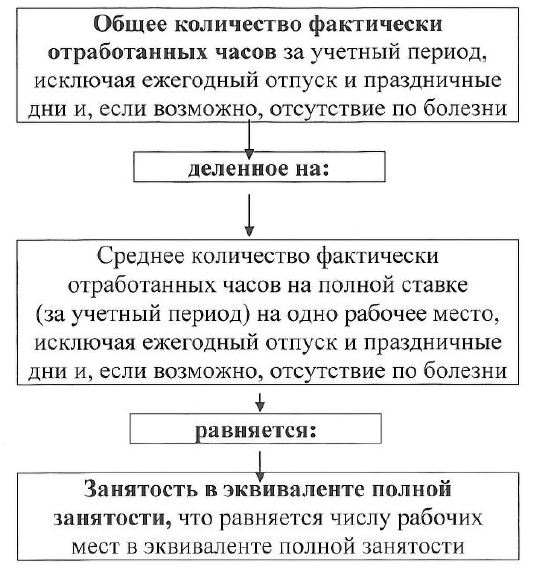  Занятость в здравоохранении  Классификация активов по здравоохранению
      1. Здания
      1.1. жилые здания
      1.2. нежилые здания
      2. Сооружения
      3. Машины и оборудование
      3.1. транспортные средства и оборудование
      3.2. оборудование облучающее, электромедицинское и
      электротерапевтическое
      4. Нематериальные основные фонды (нематериальные активы)
      4.1. программное обеспечение Валовое накопление основного капитала
по отраслям здравоохранения и другим отраслям промышленности
                                                                 тысяч тенге
					© 2012. РГП на ПХВ «Институт законодательства и правовой информации Республики Казахстан» Министерства юстиции Республики Казахстан
				
Председатель
Комитета по статистике
Министерства национальной
экономики Республики Казахстан
Н. АйдапкеловУтверждена
Приказом Председателя
Комитета по статистике
Министерства национальной
экономики Республики Казахстан
от 11 октября 2016 года № 236 Приложение 1
к Методике по составлению
вспомогательного счета
здравоохранения
Коды НС
Функции здравоохранения
Коды КПВЭД
Наименование
НС.1
Лечебная помощь
86.10
Услуги больниц
НС.2
Реабилитационная помощь
86.20
Услуги в области врачебной и стоматологической практики
НС.3
Долгосрочная помощь
87.10
Услуги по уходу за больными с обеспечением проживания
НС.3
Долгосрочная помощь
87.20
Услуги, связанные с проживанием лиц с умственными или физическими недостатками, психическими заболеваниями и наркологическими расстройствами
НС.4
Вспомогательные услуги
86.90
Услуги по охране здоровья человека прочие
НС.5
Медицинские изделия
21.10
Продукты фармацевтические основные
НС.5
Медицинские изделия
21.20
Препараты фармацевтические
НС.5
Медицинские изделия
26.60
Оборудование облучающее, электромедицинское и электротерапевтическое
НС.5
Медицинские изделия
32.50
Инструменты и принадлежности медицинские и стоматологические
НС.6
Профилактическая помощь
84.12
Услуги административные по управлению учреждениями в области здравоохранения, образования, культуры и услуги социальные прочие, кроме социального обеспечения
НС.7
Управление и администрирование системы здравоохранения
84.30
Услуги в области обязательного социального обеспечения
НС.7
Управление и администрирование системы здравоохранения
65.12
Услуги по страхованию, кроме страхования жизниПриложение 2
к Методике по составлению
вспомогательного счета
здравоохранения
Коды
Поставщики
Коды ОКЭД
Наименование
НР.1
Стационары
86.10
Деятельность больничных учреждений
НР.2
Учреждения интернатного типа с долгосрочным уходом
87.10
Учреждения по уходу за больными с обеспечением проживания
НР.2
Учреждения интернатного типа с долгосрочным уходом
87.20
Деятельность, связанная с проживанием для лиц с умственными и физическими недостатками, психиатрическими заболеваниями и наркологическими расстройствами
НР.3
Поставщики амбулаторной помощи
86.20
Врачебная и стоматологическая практика
НР.4
Поставщики вспомогательных услуг
86.90
Прочая деятельность по охране здоровья
НР.5
Предприятия розничной торговли и другие поставщики медицинских изделий
21.10
Производство основных фармацевтических продуктов
НР.5
Предприятия розничной торговли и другие поставщики медицинских изделий
21.20
Производство фармацевтических препаратов
НР.5
Предприятия розничной торговли и другие поставщики медицинских изделий
26.60
Производство облучающего, электромедицинского и электротерапевтического оборудования
НР.5
Предприятия розничной торговли и другие поставщики медицинских изделий
32.50
Производство медицинских и стоматологических инструментов и принадлежностей
НР.5
Предприятия розничной торговли и другие поставщики медицинских изделий
47.73
Розничная торговля фармацевтическими товарами в специализированных магазинах
НР.5
Предприятия розничной торговли и другие поставщики медицинских изделий
47.74
Розничная торговля медицинскими и ортопедическими товарами в специализированных магазинах
НР.6
Поставщики профилактической помощи
84.12
Регулирование деятельности учреждений, обеспечивающих медицинское обслуживание, образование, культурное обслуживание и другие социальные услуги, кроме социального обеспечения
НР.7
Поставщики услуг по администрированию и финансированию системы здравоохранения
84.30
Деятельность в области обязательного социального страхования
НР.7
Поставщики услуг по администрированию и финансированию системы здравоохранения
65.12
Страхование ущерба
НР.8
Остальная экономика
98.20
Деятельность домашних хозяйств по производству услуг для собственного потребленияПриложение 3
к Методике по составлению
вспомогательного счета
здравоохранения
Поставщики медицинских услуг
Поставщики медицинских услуг
Поставщики медицинских услуг
Поставщики медицинских услуг
Поставщики медицинских услуг
Поставщики медицинских услуг
Поставщики медицинских услуг
Поставщики медицинских услуг
Выпуск поставщиков медицинских услуг
Выпуск других производителей
Всего выпуск
Импорт
Чистые налоги
Торговые и транспортные наценки
Всего ресурсы в ценах покупателей
HP.1
HP.2
HP.3
HP.4
HP.5
HP.6
HP.7
HP.8
Выпуск поставщиков медицинских услуг
Выпуск других производителей
Всего выпуск
Импорт
Чистые налоги
Торговые и транспортные наценки
Всего ресурсы в ценах покупателей
Товары и услуги:
Товары и услуги:
НС.1
Лечебная помощь
НС.2
Реабилитационная помощь
НС.3
Долгосрочная помощь
НС.4
Вспомогательные услуги
НС.5
Медицинские изделия
НС.6
Профилактическая помощь
НС.7
Управление и администрирование системы здравоохранения
Итого ресурсы товаров и услуг здравоохранения
Итого ресурсы товаров и услуг здравоохранения
Другие продукты
Другие продукты
Итого выпуск (в базисных ценах)
Итого выпуск (в базисных ценах)Приложение 4
к Методике по составлению
вспомогательного счета
здравоохранения
Поставщики медицинских услуг
Поставщики медицинских услуг
Поставщики медицинских услуг
Поставщики медицинских услуг
Поставщики медицинских услуг
Поставщики медицинских услуг
Поставщики медицинских услуг
Поставщики медицинских услуг
Всего
Другие производители
Налоги на продукты минус субсидии на продукты
Экспорт
Конечное потребление
Валовое накопление
Всего использование в ценах покупателей
HP.1
HP.2
HP.3
HP.4
HP.5
HP.6
HP.7
HP.8
Всего
Другие производители
Налоги на продукты минус субсидии на продукты
Экспорт
Конечное потребление
Валовое накопление
Всего использование в ценах покупателей
Товары и услуги
Товары и услуги
НС.1
Лечебная помощь
НС.2
Реабилитационная помощь
НС.3
Долгосрочная помощь
НС.4
Вспомогательные услуги
НС.5
Медицинские изделия
НС.6
Профилактическая помощь
НС.7
Управление и администрирование системы здравоохранения
Итого товары и услуги здравоохранения
Итого товары и услуги здравоохранения
Другие продукты
Другие продукты
Итого
Итого
Валовая добавленная стоимость
Валовая добавленная стоимость
Оплата труда
Оплата труда
Налоги на продукты
Налоги на продукты
Другие налоги на производство
Другие налоги на производство
Потребление основного капитала
Потребление основного капитала
Прибыль, смешанный доход
Прибыль, смешанный доход
Затраты труда
Затраты труда
Валовое накопление основного капитала
Валовое накопление основного капитала
Выпуск в основных ценах
Выпуск в основных ценахПриложение 5
к Методике по составлению
вспомогательного счета
здравоохраненияПриложение 6
к Методике по составлению
вспомогательного счета
здравоохранения
Поставщики медицинских услуг
Кол-во заведений
Количество рабочих мест по статусу занятости
Количество рабочих мест по статусу занятости
Количество рабочих мест по статусу занятости
Количество рабочих мест по статусу занятости
Количество рабочих мест по статусу занятости
Количество рабочих мест по статусу занятости
Количество отработанных часов по статусу занятости
Количество отработанных часов по статусу занятости
Количество отработанных часов по статусу занятости
Количество отработанных часов по статусу занятости
Количество отработанных часов по статусу занятости
Количество отработанных часов по статусу занятости
Количество рабочих мест на полный рабочий день по статусу
Количество рабочих мест на полный рабочий день по статусу
Количество рабочих мест на полный рабочий день по статусу
Количество рабочих мест на полный рабочий день по статусу
Количество рабочих мест на полный рабочий день по статусу
Количество рабочих мест на полный рабочий день по статусу
Поставщики медицинских услуг
Кол-во заведений
Наемные работники
Наемные работники
Наемные работники
Самозанятые
Самозанятые
Самозанятые
Наемные работники
Наемные работники
Наемные работники
Самозанятые
Самозанятые
Самозанятые
Наемные работники
Наемные работники
Наемные работники
Самозанятые
Самозанятые
Самозанятые
Поставщики медицинских услуг
Кол-во заведений
Муж
Жен
Всего
Муж
Жен
Всего
Муж
Жен
Всего
Муж
Жен
Всего
Муж
Жен
Всего
Муж
Жен
Всего
Стационары
Учреждения интернатного типа с долгосрочным уходом
Поставщики амбулаторной медицинской помощи
Поставщики вспомогательных услуг
Предприятия розничной торговли и другие поставщики медицинских изделий
Поставщики профилактической помощи
Поставщики услуг по администрированию и финансированию системы здравоохранения
ВсегоПриложение 7
к Методике по составлению
вспомогательного счета
здравоохраненияПриложение 8
к Методике по составлению
вспомогательного счета
здравоохранения
Активы по здравоохранению
Поставщики медицинских услуг
Поставщики медицинских услуг
Поставщики медицинских услуг
Поставщики медицинских услуг
Поставщики медицинских услуг
Поставщики медицинских услуг
Поставщики медицинских услуг
Всего
Другие отрасли
Валовое накопление основного капитала
Активы по здравоохранению
Стационары
Учреждения интернатного типа с долгосрочным уходом
Поставщики амбулаторной помощи
Поставщики вспомогательных услуг
Предприятия розничной торговли и другие поставщики медицинских изделий
Поставщики профилактической помощи
Поставщики услуг по администрированию и финансированию системы здравоохранения
Всего
Другие отрасли
Валовое накопление основного капитала
Здания
жилые здания
нежилые здания
Сооружения
Машины и оборудование
из них:
транспортные средства и оборудование
оборудование облучающее, электромедицинское и электротерапевтическое
Нематериальные основные фонды (нематериальные активы)
из них:
программное обеспечение
Всего